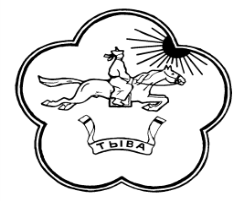 РЕСПУБЛИКА ТЫВА              668360, Республика Тыва            ТЫВА РЕСПУБЛИКАНЫН ТЕС-ХЕМСКИЙ КОЖУУН       Тес-Хемский кожуун                 ТЕС-ХЕМ КОЖУУННУНХУРАЛ ПРЕДСТАВИТЕЛЕЙ         с.Самагалтай               ТОЛЭЭЛЕКЧИЛЕР ХУРАЛЫ                                                                                          ул.А.Ч.Кунаа,54     т.21576РЕШЕНИЕ № 23  от «10» апреля 2019 года                                                             с. СамагалтайО внесении изменений в Решение Хурала представителей от 16.03.2017 года  №50 «Об установлении и введении в действие налога на имущество физических лиц на территории муниципального района «Тес-Хемский кожуун Республики Тыва»В соответствии с Налоговым кодексом Российской Федерации, Федеральным законом от 30.09.2017 года №286-ФЗ, Хурал представителей муниципального района «Тес-Хемский кожуун Республики Тыва», РЕШИЛ:Внести в Решение Хурала представителей Тес-Хемского кожууна от 16.03.2017 года №50 «Об установлении и введения в действие налога на имущество физических лиц на территории муниципального района «Тес-Хемский кожуун Республики Тыва»  изменения:  а)  Пункт 2.1. изложить в следующей редакции:   «2.1. 0,1 процента в отношении:  - жилых домов, частей жилых домов, квартир, частей квартир, комнат;  - объект незавершенного строительства в случае, если проектируемым назначением таких объектов является жилой дом;  - единых недвижимых комплексов, в состав которых входит хотя бы один жилой дом;  - гаражей и машино-мест, в том числе расположенных в объектах налогообложения, указанных в пункте 3.2. настоящего Решения ХП;  - хозяйственных строений или сооружений, площадь каждого из которых не превышает 50 квадратных метров и которые расположены на земельных участках, предоставленных для ведения личного подсобного, дачного хозяйства , огородничества, садоводства или индивидуального жилищного строительства.». 	б) Пункты 3.1., 3.2., 3.4  изложить в следующей редакции:«3.1. квартиры, части жилого дома определяется как его кадастровая стоимость, уменьшенная на величину кадастровой стоимости 20 квадратных метров общей площади этой квартиры, части жилого дома;«3.2. в отношении комнаты, части квартиры определяется как ее кадастровая стоимость, уменьшенная на величину кадастровой стоимости 10 квадратных метров площади этой комнаты, части квартиры;«3.4. единого недвижимого комплекса, в состав которого входит хотя бы один жилой дом, определяется как его кадастровая стоимость, уменьшенная на один миллион рублей.».Данное Решение Хурала представителей опубликовать в местной газете «Самагалдай» и разместить на официальном сайте администрации муниципального района «Тес-Хемский кожуун Республики Тыва».Настоящее Решение Хурала представителей вступает в силу со дня его подписания. Глава-Председатель Хурала Представителей муниципального района «Тес-Хемский кожуун РТ»                                                   Ч.Х. Донгак